Памятка потребителю«Если Ваши права нарушены»Законодательство Российской Федерации закрепляет ряд правовых механизмов, направленных на защиту прав потребителей. К таким механизмам, в частности, относятся направление претензии нарушителю прав потребителя, а также направление жалобы в уполномоченный государственный орган.В области защиты прав потребителей органом, уполномоченным на осуществление надзора и контроля, является Федеральная служба по надзору в сфере защиты прав потребителей и благополучия человека (Роспотребнадзор).Как составить и направить претензиюДля претензий не утверждена какая-либо форма, однако, существует ряд правил, которых следует придерживаться при ее составлении.В претензии следует указать адрес потребителя и исполнителя (продавца). Узнать правильное наименование или имя индивидуального предпринимателя-продавца (исполнителя) можно в чеке.Основная часть претензии содержит описание фактических взаимоотношений потребителя и предпринимателя: что было приобретено, когда и по какой цене, в чем заключается нарушение прав. Кроме того, необходимо указать предъявление продавцу (исполнителю) какого-либо требования, после чего поставить подпись потребителя и дату.Направить претензию можно любым способом, который обеспечит фиксацию вручения. Можно вручить претензию лично, но для этого её необходимо составить в двух экземплярах и потребовать от продавца (исполнителя) постановки отметки о принятии на том экземпляре, который останется у потребителя.В случае, когда личное вручение претензии невозможно или продавец (исполнитель) отказывается принять претензию, её можно направить по почте.Согласно Закону РФ «О защите прав потребителей» срок рассмотрения претензии составляет 10 календарных дней - при расторжении договора, от 7 дней до 1 месяца - при замене товара.Управление  Федеральной службы по надзору в сфере защиты прав потребителей и благополучия человека по Белгородской области находится по адресу: г. Белгород, ул. Железнякова, д. 2, тел. (4722) 340316.  Если Вам требуется консультация, связанная с защитой прав потребителей, также можно обратиться в Консультационный центр по защите прав потребителей ФБУЗ «Центр гигиены и эпидемиологии в Белгородской области». На базе Консультационного центра осуществляется также оказание услуг по составлению претензий, жалоб, исковых заявлений. Центр располагается по адресу г. Белгород, ул. Губкина, д. 48, тел. (4722) 519872.Кроме того, бесплатные консультации по вопросам защиты прав потребителей можно получить в администрациях муниципальных районов и городских округов и единых общественных приемных, телефоны и режим работы которых указан на сайте belapk.ru. Примерная форма претензии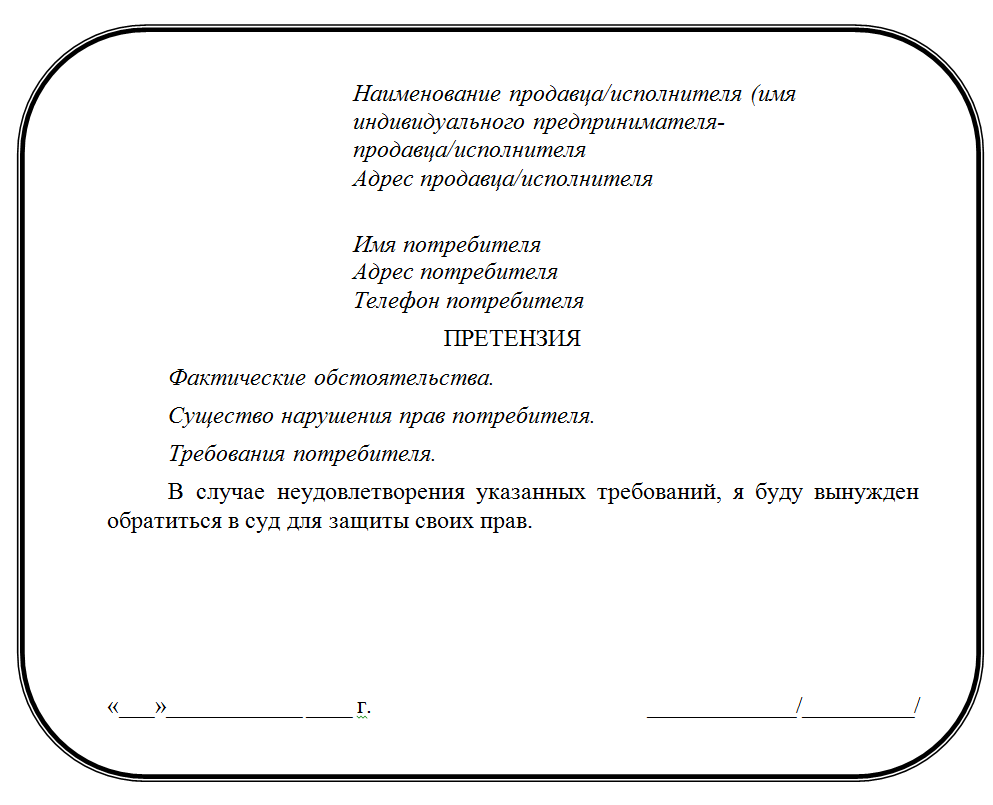 